2014中国（武汉）期刊交易博览会会刊登录表参展单位名称：                                                        单位地址：                                          邮编：           电话（含区号）：                     传真（含区号）：                 电子信箱：                           网址：                           负责人姓名：                         负责人职务：                     联系人姓名：                         联系人职务：                     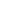 联系人电话/传真：                    移动电话：                       E-Mail：                             QQ：                出版物类别（含标点符号不超过50个汉字）：                             参展单位简介（含标点符号不超过200个汉字）：                                                                                                                                                                      祝贺单位：  □ 参加    □不参加   说  明：    1.此表所填内容为2014刊博会《会刊》登录所用，免费编印。    2.请于2014年8月10日前，将此表填写完毕后加盖单位公章，以传真和电子邮件形式发至组委会招展招商部（此表可在www.qkblh.com下载）。    3.邮箱：cwpf@foxmail.com  电话：027-68892524  传真：027-68892467单位公章： 